一、單一選擇題 (30題 每題2分 共60分)請在答案卡上劃記（　　　）1.關於「地形」的敘述：(甲)地形之形成要素有構造、營力、時間；(乙)地表原始地貌由內營力構成；(丙)外營力雕塑地形使之更為複雜；(丁)地形之形成只受構造要素的影響；(戊)地形與人類活動無關。以上正確的有哪些？　(A)甲乙丙　(B)甲乙丁　(C)甲丙丁　(D)乙丙丁。【89前鎮高中期中考(修)】（　　　）2.下列有關峽灣正確的敘述是：(甲)峽灣發生於沉水海岸；(乙)峽灣為冰河磨蝕山谷海水侵入而成；(丙)峽灣主要分布在熱帶地區；(丁)中國東南沿海屬峽灣海岸；(戊)峽灣兩岸峻峭，灣水深長有似峽谷。　(A)乙丙丁　(B)甲乙戊　(C)丙丁戊　(D)乙丁戊。【89虎尾高中期中考(修)】（　　　）3.下圖一為一曲流的圖形，圖二是上游往下游觀看的流速剖面圖。則此流速分佈情形可代表圖中的哪一個橫剖面？　(A)甲　(B)乙　(C)丙　(D)丁。
　                   
　     圖一　　　　         圖二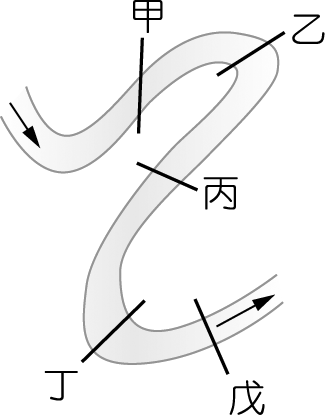 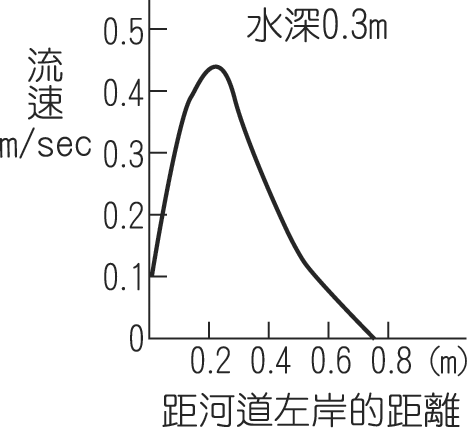 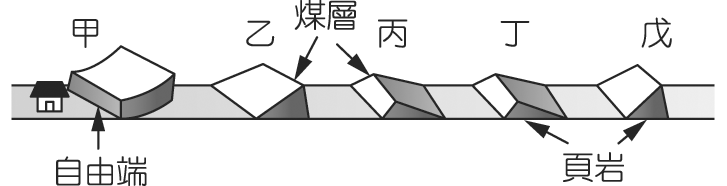 【96松山高中期中考】（　　　）4.上右圖是某地連續由傾斜岩層構成的山丘。請問：丁、戊兩山丘露出相同頁岩層，表示兩山丘的岩層相同，由此研判丁、戊兩地山丘間的谷地原先是什麼構造？　(A)地塹　(B)向斜　(C)背斜　(D)地壘。【96建國中學期中考】【龍騰自命題】【學測】【龍騰自命題】（　　　）8.「臺灣」一名的由來，歷來眾說紛紜，其中之一是根據清嘉慶年間（1796年）謝金鑾所續修的臺灣縣志卷五外編的記載：「荷蘭設市於此，築磚城，制若崇『臺』。海濱沙環水曲曰灣，泊舟處，概謂『灣』，此『臺灣』所由名也。」文中的「灣」最可能是指下列哪一種海岸地形？　(A)海階　(B)潟湖　(C)沙丘　(D)潮埔。【96北一女中期中考】（　　　）9.火山因噴發方式不同，所形成的火山地形乃有很大的差異，以位臺北盆地邊緣的大屯火山群而言，它具有下列哪一性質？　(A)是大量噴發物堆積而成的火山錐　(B)是由火成岩體出露地表而成之火山錐　(C)是鹽基性熔岩經猛烈噴發而成的火山錐　(D)與夏威夷火山同類型。【龍騰自命題】【96建國中學期中考】【96成功中學期中考】（　　　）12.圖為曲流示意圖，請問依甲線繪出的河道剖面圖最近下列何者？
(A) (B) (C) (D)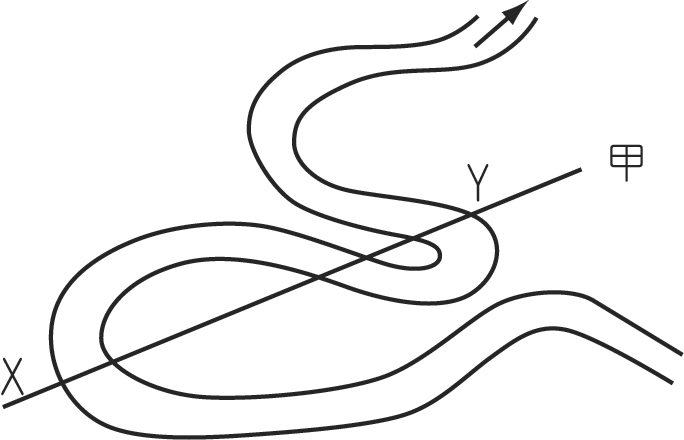 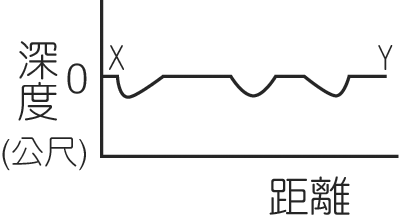 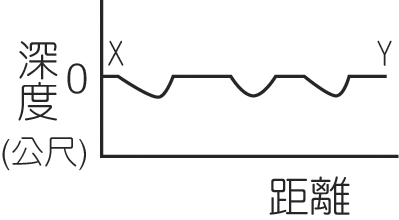 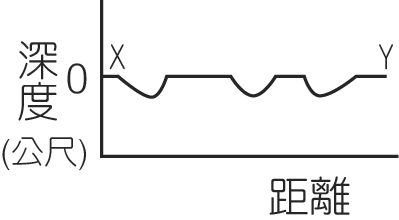 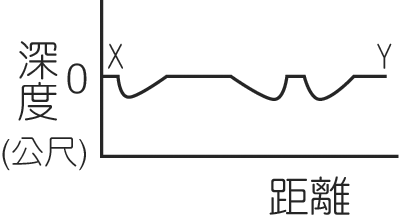 （　　　）16.當河水流動時，會沿三個方向進行侵蝕：河床、兩側以及源頭。一般而言，其侵蝕力的大小與何者成正比？(甲)河床坡度；(乙)河川流量；(丙)河道寬窄；(丁)負荷物的多寡。　(A)甲乙　(B)乙丙　(C)甲丙　(D)丙丁。【龍騰新命題】【龍騰新命題】【龍騰新命題】【89松山高中期中考】【99臺中二中期中考】（　　　）20.海岸的變遷深受波浪作用和沿岸漂沙的影響。下列哪一種人類活動有助於減緩海岸侵蝕？　(A)河川抽沙　(B)抽取地下水　(C)興建防砂壩　(D)海岸種植紅樹林。【學測補考】（　　　）21.日本、臺灣和菲律賓，都有許多地理學者針對海階地形進行研究。這些研究有助於釐清下列哪一項環境變遷議題？　(A)西太平洋地震帶的地震發生週期　(B)東亞地區活斷層的等級區分與空間分布　(C)近一萬年來西太平洋海水面下降的程度　(D)西太平洋洋流系統流速變化週期的分析。【學測】（　　　）22.下左圖是一張海岸橫剖面圖。下列有關該海岸地帶不同區位的環境特性，何者正確？　(A)「甲」易受海浪侵蝕；「丙」易積水形成沼澤　(B)「乙」淋溶作用顯著；「戊」易積水形成沼澤　(C)「丁」淋溶作用顯著；「庚」易積水形成沼澤　(D)「己」易受海浪侵蝕；「辛」易積水形成沼澤。
                   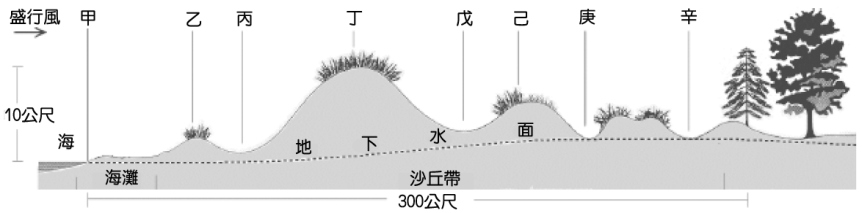 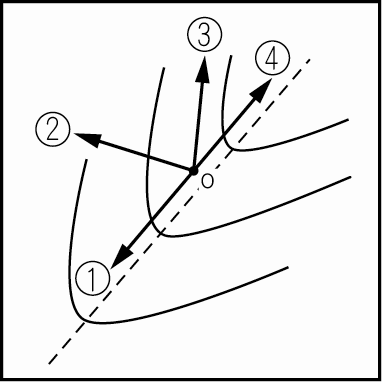 【學測】（　　　）23.上右方等高線地形圖中，實線為等高線，虛線為泥石流路線，遊客此時正好位於O點，則其正確的逃生路線是：　(A)　(B)　(C)　(D)。            「物理風化」　(D)岩石在乾燥地區物理風化是因為水滲入岩縫結冰時體積增大。
【龍騰新命題】【89前鎮高中期中考】（　　　）27.下列哪些現象會形成離水海岸？(甲)侵蝕基準上移；(乙)侵蝕基準下移；(丙)海水面上升；(丁)沿海陸地沉降；(戊)沿海陸地上升。正確的選項是：　(A)甲丁　(B)甲戊　(C)乙戊　(D)丙丁。【龍騰自命題】（　　　）28.(甲)沙洲；(乙)潟湖；(丙)濱線；(丁)沙丘；(戊)沙灘。這幾種海岸地形由陸向海排列，依序是：　(A)甲乙丙丁戊　(B)戊丁甲丙乙　(C)丁戊丙甲乙　(D)丁戊丙乙甲。【龍騰新命題】（　　　）29.自1904至1990年曾文溪河口推進將近兩公里，但近幾十年來有後退現象，和哪一因素有關係？　(A)潮流異向　(B)禁採砂石　(C)河川盜採砂石　(D)曾文水庫興建。【龍騰自命題】（　　　）30.「河道上巨石累累，水流奔竄其間，流速湍急。」最可能描述下列哪一種河流地形景觀？　(A)洪水期間的河流入海口　(B)枯水期氾濫平原上的曲流　(C)雨季時河川的上游河道　(D)乾季時分水嶺附近的小溪溝。【學測】二、單一選擇題組題 (23小題 每小題2分 共46分)請在答案卡上劃記(一)2010年3月20日和冰島南部的艾雅法拉火山發生了兩次爆發，並釋放出大量的火山灰，對全球航空以及氣候等方面造成了一定    影響。在5月初，艾雅法拉火山再度劇烈噴發，請問：
（　　　）(31)依照其噴發方式，冰島的艾雅法拉火山與下述何者最為類似？　(A)澎湖的火山　(B)臺北陽明山　(C)夏威夷火山群　(D)九份               的基隆山。
（　　　）(32)冰島位於高緯度的板塊張裂帶，因此擁有冰河與火山地形，有「冰火王國」之稱，但也因火山、地震多在冰層之下較難察覺其              作用而事先防範。請問，冰島位於以下哪兩個板塊的張裂帶？(甲)歐亞板塊；(乙)太平洋板塊；(丙)北美板塊；(丁)印澳板塊。             　(A)乙丁　(B)乙丙　(C)甲丁　(D)甲丙。【龍騰新命題】(二)小明與家人環遊臺灣海岸一周，到了以下五個景點，分別留下五種海岸型態的素描紀錄～。請回答：
　　　　　
（　　　）(33)圖海岸景觀在臺灣的何處最發達？　(A)甲　(B)乙　(C)丙　(D)丁。
（　　　）(34)臺灣哪兩個港口是利用圖的地形所建？(甲)基隆港；(乙)臺中港；(丙)高雄港；(丁)花蓮港；(戊)蘇澳港　(A)甲戊　(B)甲丙　(C)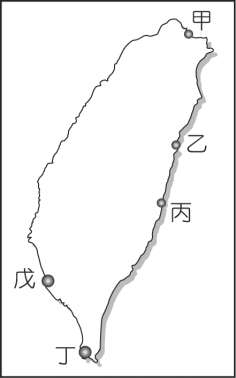 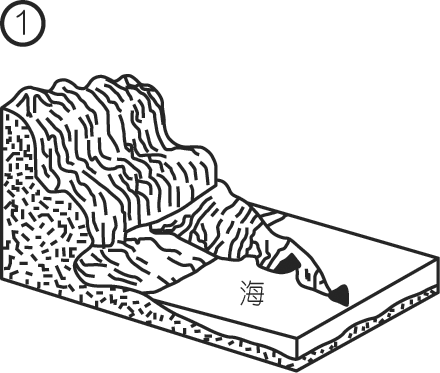 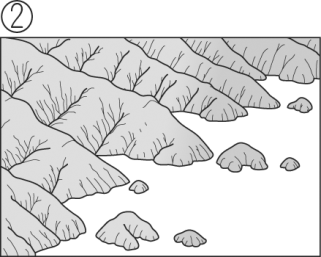 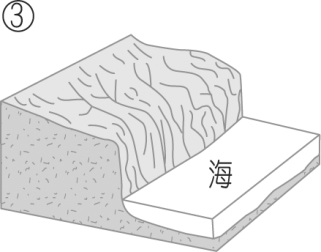 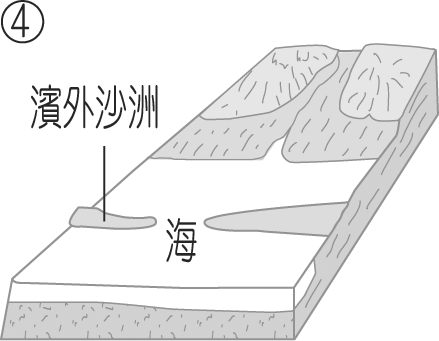 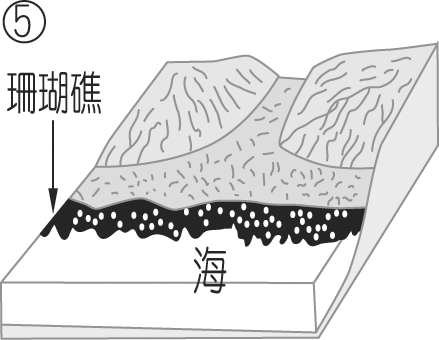               乙丙　(D)丁戊。
（　　　）(35)何處可看見如圖的海岸？　(A)甲　(B)乙　(C)丁　(D)戊。
（　　　）(36)丁處所見到的海岸類型是　(A)圖　(B)圖　(C)圖　(D)圖。
（　　　）(37)在戊處所見的海岸類型和地形作用是　(A)圖、侵蝕作用　(B)圖、侵蝕作用　(C)圖、堆積作用　(D)圖、堆積作用。【95成功中學期中考】(三)下圖甲、乙、丙為同一地層於三個不同地質年代的構造剖面圖，請問：
        　　
               甲               乙                丙
（　　　）(38)圖中地質年代由遠至近的排序應為何？　(A)甲乙丙　(B)丙甲乙　(C)甲丙乙　(D)乙甲丙。
（　　　）(39)根據圖中丙所顯示的地層特徵，應是發生了下列哪一個事件的結果？　(A)正斷層　(B)逆斷層　(C)轉形斷層　(D)平移斷層。
（　　　）(40)一般而言，下列哪一個地區較不容易觀察到圖中的地層變動？　(A)古老結晶岩　(B)島弧　(C)古褶曲山脈　(D)新褶曲山脈。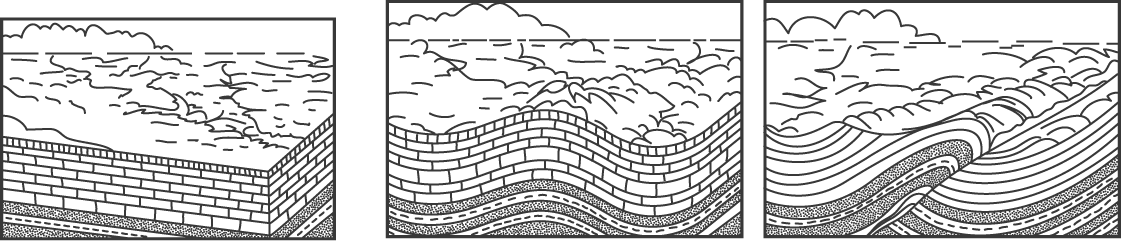 【龍騰新命題】【龍騰新命題】【龍騰新命題】(六)下圖為「大漢溪」及「基隆河」流路的演變過程，試問：
           
（　　　）(45)河道改變的原因與下列何者關係最為密切？(甲)火山作用；(乙)斷層作用；(丙)堆積作用；(丁)崩壞作用；(戊)河川搶水。  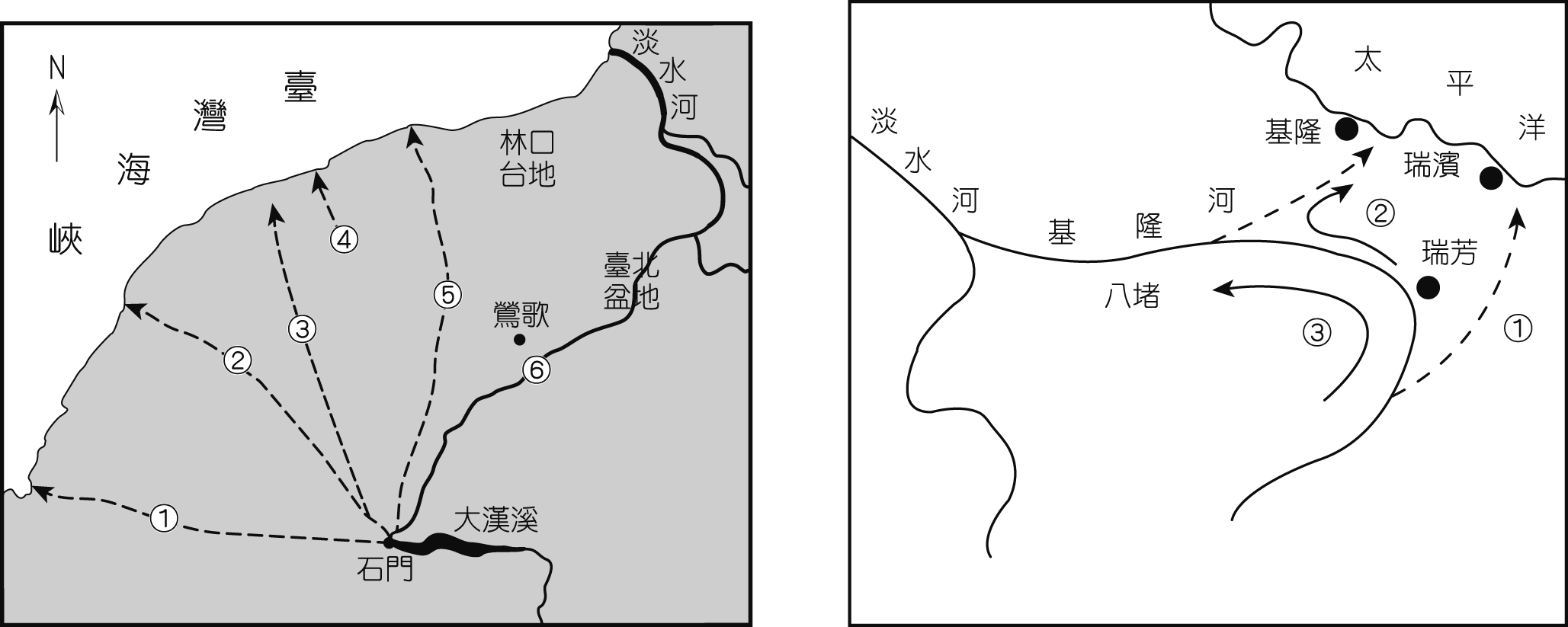                (A)甲丙　(B)乙戊　(C)甲丁　(D)丙戊。
（　　　）(46)當河流發生搶水時，下列何組敘述正確？(甲)淡水河為搶水河，因侵蝕基準下移，可能產生沖積扇地形；(乙)石門以西的桃園               台地為斷頭河，因陸地相對抬升而消失或細小短淺；(丙)古基隆河為改向河，因流量增加，易產生峽谷、河階；(丁)石門以上               的古大漢溪為改向河，因侵蝕基準下移，易產生峽谷、河階；(戊)古大漢溪與古基隆河均為高位河。  (A)甲丙　(B)乙丁戊　(C)               乙丙丁　(D)甲乙丙丁戊。  （　　　）(53)岩溶作用意指由石灰岩層作為主要的風化原料所致，假設圖中的地點皆擁有豐富的石灰岩地質，則哪些地點可能形成石灰岩                地形？　(A)甲乙　(B)乙丁　(C)甲丙丁　(D)甲乙丙。【龍騰新命題】【99建國中學期中考】【95北一女中期中考】【龍騰新命題】國立關西高中 104學年度第二學期 第一次段考試題高一跑班  地理  命題範圍：地理一第9章至第12章第1節                        班級_________  座號_______姓名__________國立關西高中 104學年度第二學期 第一次段考試題高一跑班  地理  命題範圍：地理一第9章至第12章第1節                        班級_________  座號_______姓名__________請附答案卡（　　　）5.下列各種地形，何者主要為內營力所造成？　(A)桂林的石灰岩洞　(B)長江中游的曲流          　(C)陝西省北部的黃土堆積　(D)臺灣北部的大屯山。（　　　）6.右圖為物理風化與氣溫、降水的關係示意圖。圖中哪兩個區塊的物理風化作用最為盛行？　(A)甲、丙　(B)己、戊　(C)乙、戊　(D)丙、丁。
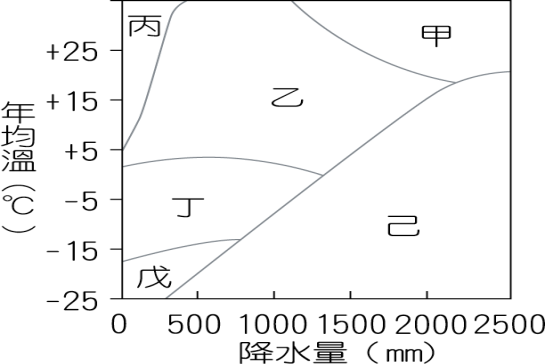 （　　　）7.右圖為海階示意圖。請問甲、乙、丙三階，哪一階面生成的年代較早？　(A)甲　(B)乙　(C)丙　(D)一樣早。
（　　　）7.右圖為海階示意圖。請問甲、乙、丙三階，哪一階面生成的年代較早？　(A)甲　(B)乙　(C)丙　(D)一樣早。
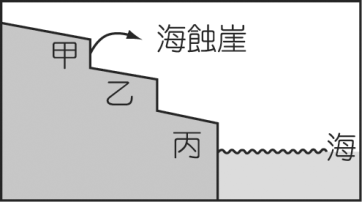 （　　　）10.九二一地震造成石岡壩體嚴重損毀、水壩潰決，造成這座橫跨大甲溪壩體嚴重損毀的主因？　(A)土壤液化　(B)岩層變位　(C)河床採砂　(D)侵蝕基準下移。（　　　）11.由右圖中判斷下列選項何者正確？　(A)大屯山─乙區　(B)德干高原─甲區　(C)澎湖群島─乙區　(D)基隆山─丙區。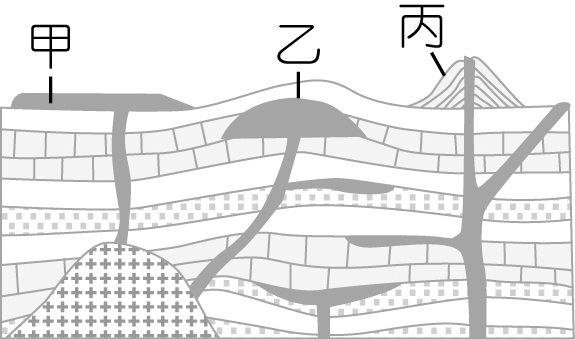 （　　　）13.季諾想在基隆河畔開家「左岸咖啡館」，在何區位較「名符其地」？　(A)甲　(B)乙　(C)丙　(D)丁。【95師大附中期中考】（　　　）14.火山活動終止之後，地底下仍然有殘留的熱能，形成後火山活動。下列何者為後火山作用的地形？　(A)火山口　(B)噴氣孔　(C)侵入岩　(D)火山灰。（　　　）13.季諾想在基隆河畔開家「左岸咖啡館」，在何區位較「名符其地」？　(A)甲　(B)乙　(C)丙　(D)丁。【95師大附中期中考】（　　　）14.火山活動終止之後，地底下仍然有殘留的熱能，形成後火山活動。下列何者為後火山作用的地形？　(A)火山口　(B)噴氣孔　(C)侵入岩　(D)火山灰。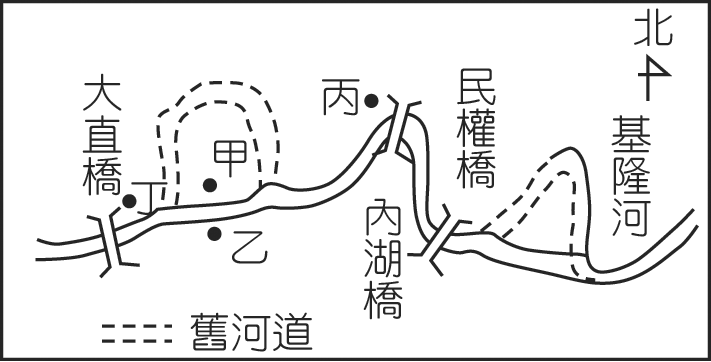 （　　　）15.右圖為褶曲構造示意圖，請選出向斜構造所在位置：　(A)甲乙　(B)乙丙　(C)乙丁　(D)丙戊。【99臺中女中期中考】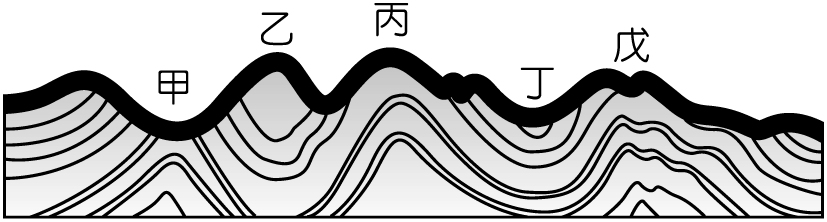 （　　　）17.若右圖為沙岸地區，甲、乙為濱外沙洲，a、b為突堤，而此區主要吹東北風，則下列何者不正確？　(A)甲、乙有向南位移的趨勢　(B)若海蝕力強，甲、乙可能向東位移　(C)b突堤南側海岸易受海水侵蝕而後退　(D)此地屬於沉水堆積海岸。【龍騰自命題】（　　　）18.(甲)水土保持欠佳；(乙)颱風，地震多；(丙)氣候乾燥；(丁)風化物質欠缺；(戊)新褶曲山地，坡度陡。每當颱風過後，南投神木村會出現土石流，其原因可能有：　(A)甲乙丙　(B)乙丙丁　(C)丙丁戊　(D)甲乙戊。（　　　）19.「既坐定，聞飛湍倒峽聲，有崩崖轉石之勢；意必有千尋瀑流，近在左右，晝夜轟耳不輟……」此形容的是河流地形發育中的何期？　(A)幼年期　(B)壯年期　(C)老年期。（　　　）17.若右圖為沙岸地區，甲、乙為濱外沙洲，a、b為突堤，而此區主要吹東北風，則下列何者不正確？　(A)甲、乙有向南位移的趨勢　(B)若海蝕力強，甲、乙可能向東位移　(C)b突堤南側海岸易受海水侵蝕而後退　(D)此地屬於沉水堆積海岸。【龍騰自命題】（　　　）18.(甲)水土保持欠佳；(乙)颱風，地震多；(丙)氣候乾燥；(丁)風化物質欠缺；(戊)新褶曲山地，坡度陡。每當颱風過後，南投神木村會出現土石流，其原因可能有：　(A)甲乙丙　(B)乙丙丁　(C)丙丁戊　(D)甲乙戊。（　　　）19.「既坐定，聞飛湍倒峽聲，有崩崖轉石之勢；意必有千尋瀑流，近在左右，晝夜轟耳不輟……」此形容的是河流地形發育中的何期？　(A)幼年期　(B)壯年期　(C)老年期。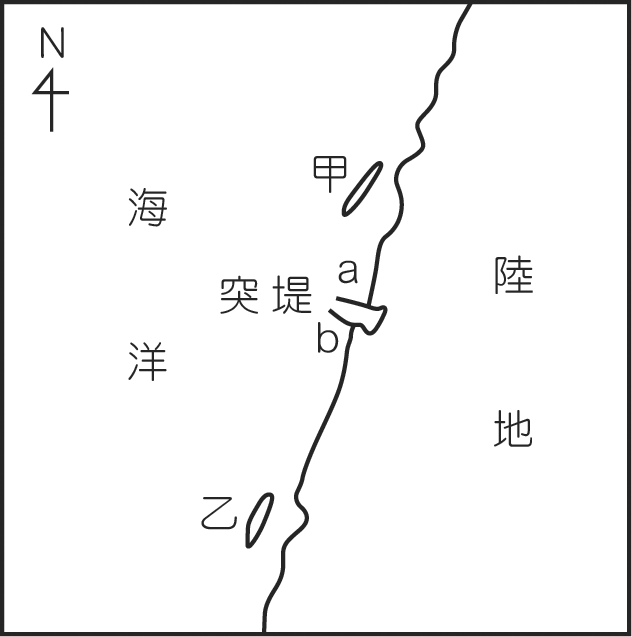 （　　　）24.關於物理風化與化學風化的比較，哪幾項正確？　(A)甲乙　(B)甲丁　(C)乙丙　(D)丙丁。
【龍騰新命題】（　　　）25.構成今日地表原始地貌的主要因素為？　(A)風化　(B)崩壞　(C)侵蝕　(D)內營力。【龍騰自命題】（　　　）26.下列關於風化作用，敘述正確的是：　(A)風化作用使堅硬的岩石軟化疏鬆　(B)岩石在原地崩解稱為「化學風化」　(C)岩石在原地分解稱為(四)右圖為某地的等高線地形圖，根據圖中資料回答問題：
（　　　）(41)圖中哪一個地點為湧泉帶？　(A)甲　(B)乙　(C)丙　(D)丁。
（　　　）(42)哪一個地點的土地利用以水田為主？　(A)甲　(B)乙　(C)丙　(D)丁。
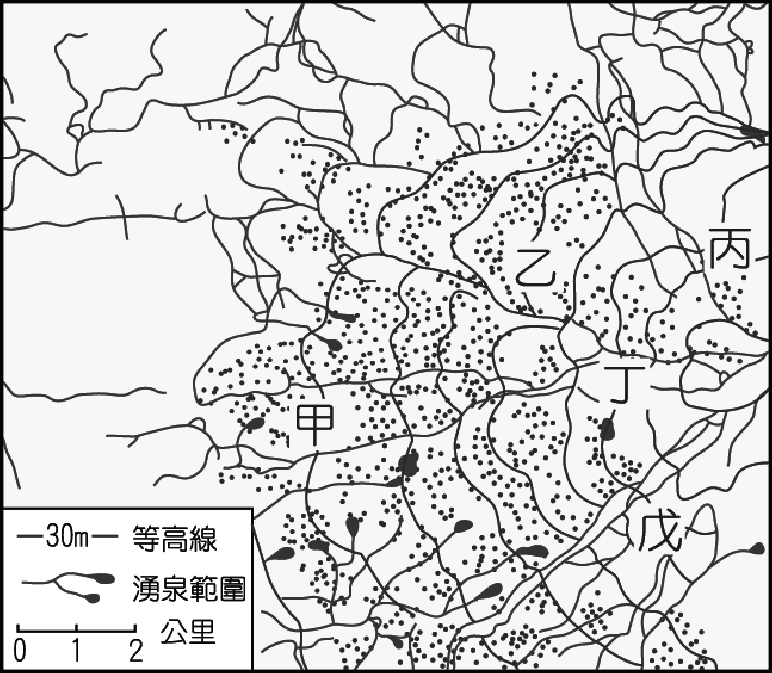 (五)當河床上砂礫障礙使水流偏轉，或兩側岩層軟硬不一時，河道常呈彎曲，在彎曲處，形成一組凹岸凸岸，稱為    曲流，如圖。
（　　　）(43)甲圖中流水線箭頭的意義為何？　(A)侵蝕為主的凹岸　(B)堆積為主的凸岸　(C)水位較淺的河床　               (D)面積增加的河岸。
（　　　）(44)曲流形成的次第順序為何？　(A)甲丙乙丁　(B)甲乙丙丁　(C)乙甲丁丙　(D)丙甲乙丁。(五)當河床上砂礫障礙使水流偏轉，或兩側岩層軟硬不一時，河道常呈彎曲，在彎曲處，形成一組凹岸凸岸，稱為    曲流，如圖。
（　　　）(43)甲圖中流水線箭頭的意義為何？　(A)侵蝕為主的凹岸　(B)堆積為主的凸岸　(C)水位較淺的河床　               (D)面積增加的河岸。
（　　　）(44)曲流形成的次第順序為何？　(A)甲丙乙丁　(B)甲乙丙丁　(C)乙甲丁丙　(D)丙甲乙丁。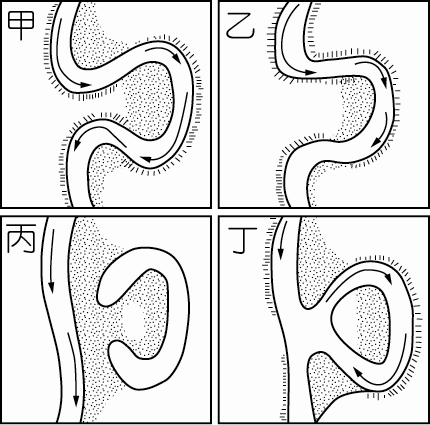 (七)右圖為臺灣東北角的海陸分布示意圖。在這裡，壯麗雄奇的海岸地形處處可見，海岬、灣澳、    沙灘、島礁、海蝕平台散布海濱，成為上天匠心獨具的禮物。請問：
（　　　）(47)在這種地理環境中，人們常選擇避風、地勢較低的地形居住，請問，圖中哪些              地名很可能為聚落發生的地點：(甲)鼻頭角；(乙)龍洞岬；(丙)澳底；(丁)卯澳；              (戊)三貂角。　(A)甲乙　(B)甲戊　(C)乙丙　(D)丙丁。
（　　　）(48)自1999年於澳底興建核四廠重建碼頭開始，其南側的福隆海水浴場便面臨年年             沙灘流失、海岸退縮的問題，甚至一年一度在此舉辦的海洋音樂祭，其沙灘沙源             已需利用卡車自他處載來填補。這種海岸地形變遷，與哪一種作用關係最密切？           　(A)土壤液化　(B)地層下陷　(C)回春作用　(D)突堤效應。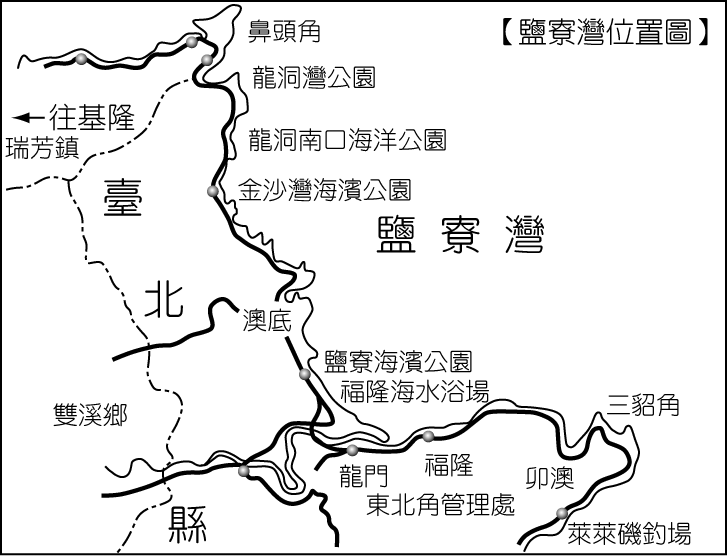 (八)右圖為不同類型海岸地形的示意圖，請問：
（　　　）(49)由圖中的地形特徵研判，丁地應屬於何種類型的島嶼？　(A)大陸島　(B)沙洲島　(C)               火山島　(D)環礁。
（　　　）(50)圖中哪一個地點最有可能成為海岸衛哨的國防要地？　(A)甲　(B)乙　(C)丙　(D)戊。(八)右圖為不同類型海岸地形的示意圖，請問：
（　　　）(49)由圖中的地形特徵研判，丁地應屬於何種類型的島嶼？　(A)大陸島　(B)沙洲島　(C)               火山島　(D)環礁。
（　　　）(50)圖中哪一個地點最有可能成為海岸衛哨的國防要地？　(A)甲　(B)乙　(C)丙　(D)戊。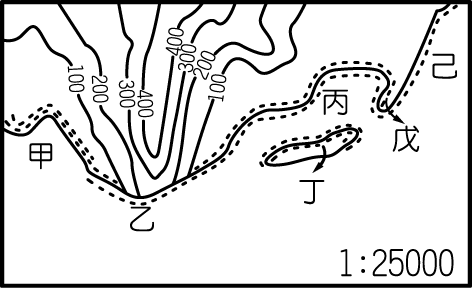 (九)風化作用與氣候因子的關係極為密切，下圖為四個地點的年均溫與年降雨量的散布圖，請問：
（　　　）(51)哪一個地點的化學風化作用最為強烈？　(A)甲　(B)乙　(C)丙　(D)丁。
（　　　）(52)乙地的地形景觀為遍地大小礫石，其成因較符合下列何種描述？　(A)化學風化作用盛              行　(B)溫度的變化是重要的影響因素　(C)崩壞作用具有重要的影響力　(D)生物作用              在風化過程中扮演了重要的角色。(九)風化作用與氣候因子的關係極為密切，下圖為四個地點的年均溫與年降雨量的散布圖，請問：
（　　　）(51)哪一個地點的化學風化作用最為強烈？　(A)甲　(B)乙　(C)丙　(D)丁。
（　　　）(52)乙地的地形景觀為遍地大小礫石，其成因較符合下列何種描述？　(A)化學風化作用盛              行　(B)溫度的變化是重要的影響因素　(C)崩壞作用具有重要的影響力　(D)生物作用              在風化過程中扮演了重要的角色。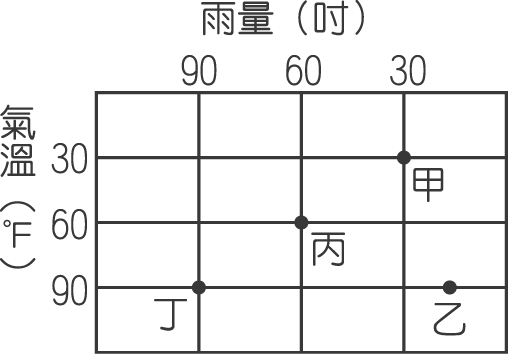 